Publicado en México el 18/05/2022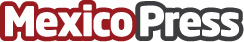 Las mejores prácticas para preparar a las empresas para la automatizaciónPara ayudar a las empresas modernas a iniciar el proceso de automatización de PKI, DigiCert recomienda algunos pasos para comenzar a automatizar y administrar una infraestructura de certificados. Para la gestión de certificados, eso significa identificar el panorama de certificados actual y crear un inventario, remediar cualquier clave y certificado que no cumpla, proteger los certificados con las mejores prácticas y monitorear continuamenteDatos de contacto:PR DigiCert Latam573125893314Nota de prensa publicada en: https://www.mexicopress.com.mx/las-mejores-practicas-para-preparar-a-las Categorías: Programación Hardware Ciberseguridad http://www.mexicopress.com.mx